ROMÂNIA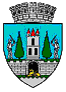 JUDEŢUL SATU MARECONSILIUL LOCALMUNICIPIUL SATU MAREHOTĂRÂREA NR. 148/15.05.2024privind aprobarea Studiului de Fezabilitate și a indicatorilor tehnico-economici la obiectivul de investiţie:”Reconversia şi refuncționalizarea terenurilor degradate şi neutilizate de pe malurile Someşului din Municipiul Satu Mare”Consiliul Local al Municipiului Satu Mare,Analizând proiectul de hotărâre, înregistrat sub nr. 29519/13.05.2024, referatul de aprobare al Primarului Municipiului Satu Mare, înregistrat sub nr. 29520/13.05.2024, în calitate de inițiator, de raportul de specialitate comun al Biroului Consultanţă Tehnică şi Supervizare Lucrări şi al Direcției Economice, înregistrat sub                                       nr. 29522/13.05.2024 și avizele comisiilor de specialitate ale Consiliului Local                      Satu Mare,Având în vedere procesul verbal al comisiei tehnico - economice cu                                       nr. 29326/13.05.2024,Ţinând seama de prevederile: art. 41, art. 44 aliniat 1 din Legea 273 din 29 iunie 2006 privind Finanțele Publice Locale, cu referire la cheltuielile de investiții şi documentațiile tehnico – economice, cu modificările şi completările ulterioare, Luând în considerare prevederile H.G. 907/2016, cu modificările şi completările ulterioare, privind aprobarea conținutului-cadru al documentației tehnico-economice aferente investițiilor publice, precum și a structurii și metodologiei de elaborare a devizului general pentru obiective de investiții,În baza prevederilor art. 129 alin. (2) lit. b) coroborat cu prevederile alin. (4)                    lit. d) din O.U.G. nr. 57/2019 privind Codul administrativ, cu modificările și completările ulterioare, precum şi a prevederilor Legii nr. 273/2006 privind finanțele publice locale, cu modificările şi completările ulterioare,Ţinând seama de prevederile Legii nr. 24/2000 privind normele de tehnică legislativă pentru elaborarea actelor normative, republicată, cu modificările şi completările ulterioare,În temeiul prevederilor art. 139 alin. (3) lit. d) și g) şi art. 196 alin. (1) lit. a) din O.U.G. nr. 57/2019 privind Codul administrativ, cu modificările și completările ulterioare,Adoptă prezenta, H O T Ă R Â R E:Art. 1. Se aprobă Studiul de Fezabilitate la obiectivul de investiţie: ,,Reconversia şi refuncționalizarea terenurilor degradate şi neutilizate de pe malurile Someşului din Municipiul Satu Mare”, conform anexei  nr. 1, parte integrantă a prezentei hotărâri.Art. 2. Se aprobă indicatorii tehnico-economici la obiectivul de investiţie: ,,Reconversia şi refuncționalizarea terenurilor degradate şi neutilizate de pe malurile Someşului din Municipiul Satu Mare – Mal Drept”, conform anexei  nr. 2,  parte integrantă a prezentei hotărâri.Art. 3. Se aprobă indicatorii tehnico-economici la obiectivul de investiţie: ,,Reconversia şi refuncționalizarea terenurilor degradate şi neutilizate de pe malurile Someşului din Municipiul Satu Mare – Mal Stâng”,  conform anexei nr. 3,  parte integrantă a prezentei hotărâri.Art. 4. Cu ducerea la îndeplinire a prezentei hotărâri se încredințează Primarul Municipiului  Satu Mare şi structurile de specialitate.Art. 5. Prezenta hotărâre se comunică, prin intermediul Secretarului General al Municipiului Satu Mare, în termenul prevăzut de lege, Primarului Municipiului                    Satu Mare, Instituției Prefectului - Judeţul Satu Mare, Direcției Economice şi Biroului Consultanță Tehnică și Supervizare Lucrări.Președinte de ședință,                                      Contrasemnează           Cernea Victor Ioan                                         Secretar general,                                                                                 Mihaela Maria RacolțaPrezenta hotărâre a fost adoptată în ședința extraordinară convocată de îndată cu respectarea prevederilor art. 139 alin. (3) lit. d), lit. g) din O.U.G. nr. 57/2019 privind Codul administrativ, cu modificările și completările ulterioare;Redactat în 3 exemplare originaleTotal consilieri în funcţie23Nr. total al consilierilor prezenţi19Nr. total al consilierilor absenţi4Voturi pentru19Voturi împotrivă0Abţineri0